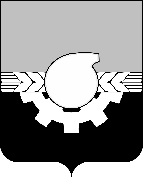 АДМИНИСТРАЦИЯ ГОРОДА КЕМЕРОВОПОСТАНОВЛЕНИЕот __________  № __________Об утверждении административного регламента предоставления муниципальной услуги «Предоставление жилого помещения по договору социального найма или в собственность бесплатно»В соответствии с Жилищным кодексом Российской Федерации, Федеральным законом от 06.10.2003 № 131-ФЗ «Об общих принципах организации местного самоуправления в Российской Федерации», Федеральным законом от 27.07.2010 № 210-ФЗ «Об организации предоставления государственных и муниципальных услуг», постановлением администрации города Кемерово от 27.04.2020 № 1210 «Об утверждении порядка разработки и утверждения административных регламентов предоставления муниципальных услуг администрацией города Кемерово», руководствуясь ст. 45 Устава города Кемерово1. Утвердить административный регламент предоставления муниципальной услуги «Предоставление жилого помещения по договору социального найма или в собственность бесплатно» согласно приложению к настоящему постановлению.2. Комитету по работе со средствами массовой информации администрации города Кемерово обеспечить официальное опубликование настоящего постановления.3. Контроль за исполнением настоящего постановления возложить на первого заместителя Главы города Д.В. Анисимова.И.о.Главы города                                                                                Д.В. Анисимов